    RELATÓRIO DE CONTROLE INTERNO                          EXERCÍCIO DE 2015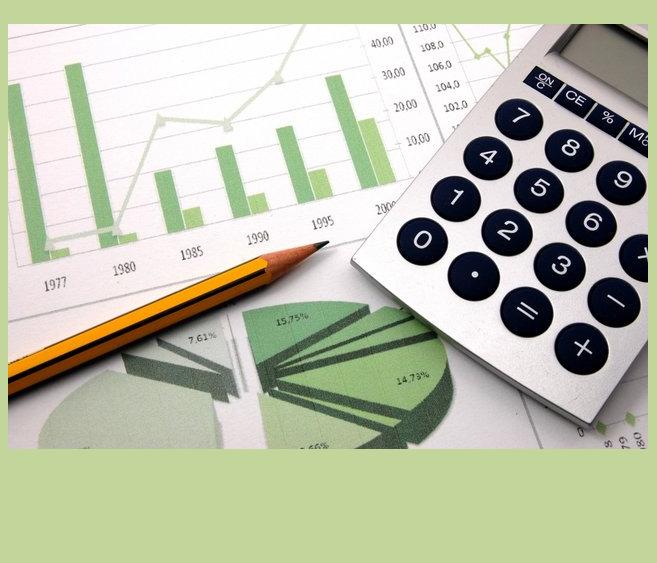 JAPARAIBA –MGMARÇO DE 2016PRESIDENTE DA CÂMARA:Rosilaine Urias Fernandes Rabelo..........CPF 004.789.736-83CONTROLADOR INTERNO:José Geraldo Rios.....................................CPF 397.399.026-34INDICE1 – Apresentação.........................................................................................................42 – Introdução..............................................................................................................43 – Avaliação do cumprimento das metas previstas no Plano Plurianual e na Lei de Diretrizes Orçamentárias.............................................................................................54 – Avaliação dos resultados quanto à eficiência e eficácia da gestão orçamentária................................................................................................................75 – Avaliação dos resultados quanto à eficiência e eficária da gestão financeira....................................................................................................................126 – Avaliação dos resultados quando à eficiência e eficácia da gestão patrimonial..................................................................................................................157 – Análise do cumprimento dos limites para inscrição de despesas em Restos a Pagar..........................................................................................................................218 – Análise do cumprimento dos limites e condições para a realização da despesa total com pessoal.......................................................................................................229 – Despesas pagas de obrigações patrimoniais......................................................2410 – Declaração de que foi verificada e comprovada a legalidade dos atos de gestão orçamentária, financeira e patrimonial......................................................................2511 – Conclusão.........................................................................................................261 – Apresentação:	Nos termos do art. 74 da Constituição Federal, art. 59 da Lei Complementar nº 101/2000, arts. 63 a 66 da Lei Complementar nº 102/2008 e em atendimento ao disposto na Instrução Normativa nº 14/2011 do TCE/MG, bem como na Lei Orgânica do Município, combinados com os arts. 75 a 80 da Lei 4.320/64, apresenta-se o Relatório de Controle Interno da Prestação de Contas do exercício financeiro de 2015. 2 –Introdução:	O encerramento das contas do exercício financeiro de 2015 deixou evidenciada a evolução das práticas adotadas na administração pública com relação ao planejamento e acompanhamento da execução orçamentária.	A metodologia criada pela Lei de Responsabilidade Fiscal – LRF para garantir o equilíbrio, a transparência e o controle das contas públicas está se consolidando à medida do uso, demonstrando que a condução dos negócios públicos está pautada na gestão fiscal responsável.	Nesses aspectos, procurou-se, durante o exercício de 2015, otimizar a prestação de serviços internos e externos, sendo incisivos e exigentes quanto à necessidade de planejar a programação financeira e a realização dos desembolsos, preservando a legalidade e também garantindo a legitimidade dos processos.	A postura do Controle Interno neste processo foi a de atuar de forma integrada, visando o cumprimento dos programas e metas do governo, atendendo toda a legislação que rege a matéria, acompanhando de forma prévia, concomitante e subseqüente todas a ações desenvolvidas, visando a proteção dos ativos, a obtenção de informações adequadas, a promoção da eficiência operacional, a estimulação da obediência e do respeito às políticas da administração, zelando também pela gestão otimizada dos processos desta administração.3 – Avaliação do cumprimento das metas previstas no Plano Plurianual e na Lei de Diretrizes Orçamentárias:	O Plano Plurianual – PPA foi utilizado como um instrumento de planejamento estratégico das ações deste governo, orientando, inclusive, a elaboração da Lei de Diretrizes Orçamentárias – LDO e da Lei Orçamentária Anual – LOA.	Procurou-se organizar todas as ações a serem desenvolvidas pelo Poder Legislativo em programas, compatibilizando-os aos recursos disponíveis e aos repasses financeiros realizados pelo Poder Executivo, os quais se efetivaram do modo esperado, sendo, portanto, suficientes para dar cumprimento ao PPA.	Na avaliação do cumprimento das metas, correlacionou-se a eficácia, a eficiência e a efetividade, de forma que nosso objetivo foi o de constatar-se:	- A meta atingida foi a meta proposta?	- Não poderia gastar menos ao se realizar a ação?	- A ação alcançou, de fato, os anseios da população?	A LDO estabeleceu-se como o elo entre o PPA e a Lei Orçamentária Anual – LOA, sendo que, ao elaborar a LDO, selecionou-se dentre os programas/ações estabelecidos no PPA àqueles prioritários durante a execução do orçamento.	Dessa forma, a LDO foi o instrumento de planejamento que estabeleceu as metas e prioridades da administração pública, incluindo as despesas de capital para o exercício financeiro subseqüente, e que orientou a elaboração da LOA.3.1 -  Ações e metas estabelecidas no PPA e na LDO:	Apresenta-se a seguir a avaliação do cumprimento das metas estabelecidas no PPA a qual remete também para o cumprimento das prioridades elencadas na LDO:     AVALIAÇAO DO CUMPRIMENTO DAS METAS ESTABELECIDAS NO PPA E DEFINIDAS COMO PRIORITÁRIAS NA LDOEXERCÍCIO DE 2015	As ações previstas no PPA e na LDO foram em sua maioria cumpridas, conforme tabela acima. Depreende-se que muitas ações não foram realizadas em sua totalidade, mas foram suficientes para cumprir os resultados esperados.	Importante mencionar que as ações executadas pela Câmara no exercício financeiro de 2015 foram voltadas principalmente à manutenção das atividades da entidade.4 – Avaliação dos resultados quanto à eficiência e eficácia da gestão orçamentária:	A LDO configurou-se em nossa entidade como um instrumento de planejamento, indo além da mera estimativa de repasse financeiro de despesa. Procurou-se, através da mesma, estabelecer políticas voltadas para o atendimento das obrigações financeiras com nossos credores e servidores, mantendo a organização e funcionamento da Câmara.4.1 – Elaboração do Orçamento:	A LOA para o exercício financeiro de 2015, foi elaborada conforme disposições contidas na Lei nº 4.320/64, na Portaria nº 42/99 do Ministério de Estado do Orçamento e Gestão, na Portaria Interministerial da Secretaria do Tesouro Nacional do Ministério da Fazenda e da Secretaria de Orçamento Federal do Ministério do Planejamento, Orçamento e Gestão nº 163/01 e suas alterações, nas demais Portarias da Secretaria do Tesouro Nacional do Ministério da Fazenda e nas legislações pertinentes, tendo sido aprovada por meio da Lei nº 930 de 16/07/2014.	Durante o processo de elaboração da proposta orçamentária, foram verificadas quais eram as demandas existentes no Poder Legislativo e as providências para o seu equacionamento, combinadas, com aquelas definidas no PPA, na LDO e com a expectativa de repasses financeiros para o exercício.	Com relação à estimativa de repasses financeiros, procurou-se estimar a arrecadação das receitas tributárias e das transferências constitucionais previstas para o exercício anterior, obtendo-se, assim, a projeção do valor máximo que poderia ser repassado pelo Poder Executivo Municipal.	A fixação da despesa decorreu do fato de examinar:	- as demandas internas existentes, conjugadas com a observação histórica das despesas efetivamente realizadas nos 03 (três) últimos exercícios financeiros;	- as metas previstas no PPA;	- as metas e prioridades definidas na LDO;	- a estimativa dos repasses financeiros previstos;	- a legislação vigente.	O repasse financeiro previsto para o exercício de 2015 foi estimado em R$ 762.730,00 (setecentos e sessenta e dois mil, setecentos e trinta reais) e a despesa foi fixada em igual valor, conforme demonstrado no quadro abaixo:                                                            LEI ORÇAMENTÁRIAEXERCÍCIO DE 20154.2 – Execução do Orçamento:	A execução orçamentária foi realizada segundo os mandamentos definidos na Lei nº 4.320/64, Lei nº 8.666/93, Lei de Responsabilidade Fiscal – LRF e demais legislações pertinentes.	Após a publicação da LOA, atendendo o art. 8º da LRF, foram elaborados os quadros de programação financeira e cronograma mensal de desembolso, os quais serviram de base para a elaboração dos demonstrativos consolidados pelo Poder Executivo.	Dessa forma e de maneira bem simples, atentou-se primeiramente para os repasses financeiros previstos e depois se definiu a despesa, quando seriam efetivados os gastos e os respectivos montantes, sempre de forma a estabelecer e a garantir o equilíbrio das contas do Poder Legislativo.	A programação financeira consistiu em planejar mensalmente o fluxo de entrada de recursos e com base nele estabelecer o cronograma de desembolso (saídas de caixa) e os valores a serrem distribuídos através das cotas.	Nesses aspectos, a programação financeira foi elaborada mensalmente com base:	- na previsão de repasses financeiros a serem efetuados pelo Poder Executivo;	- Nas informações oriundas da proposta orçamentária aprovada para 2015;	- Na experiência e no bom senso.	Feita a programação dos repasses previstos, estabeleceu-se o Cronograma de Desembolso Mensal por meio de:	- indicações baseadas no conhecimento das despesas fixas, tais como: folhas de pagamento e encargos, energia, telefone, contratos, etc;	- indicações baseadas na proporção de despesas realizadas no ano anterior;	- indicações dos técnicos que trabalham diretamente com a geração da despesa;	- informações oriundas da proposta orçamentária aprovada para 2015;	- informações da área de pessoal;	- previsão de pagamentos dos Restos a Pagar;	- experiência e bom senso.	Durante todo o exercício financeiro, realizou-se, principalmente, o acompanhamento dos repasses recebidos e da despesa realizada. Foi constatado que tanto os repasses quanto as despesas foram executadas a contento e não ocasionou nenhuma frustração.4.3 – Balanço Orçamentário:	Por meio do Balanço Orçamentário pode-se observar a capacidade de planejamento, uma vez que o mesmo demonstra os repasses financeiros e as despesas previstas, em confronto com as realizadas, bem como fornece condições para verificar, de forma global, o desempenho da entidade em termos de arrecadação e do emprego dos recursos públicos.                                                            BALANÇO ORÇAMENTÁRIO                                                                    EXERCICIO 2015	O valor dos repasses previstos para o exercício de 2015 foi de R$ 762.730,00 (setecentos e sessenta e dois mil, setecentos e trinta reais), tendo sido efetivamente recebido este valor.	A Câmara Municipal está mantendo o equilíbrio de suas contas, o que comprova que os critérios de planejamento empregados foram satisfatórios. A intenção é manter os mesmos critérios de planejamento com o objetivo de assegurar a manutenção do equilíbrio das contas sem prejuízo da manutenção das atividades pertinentes ao Poder Legislativo, visando desta forma atender plenamente o parágrafo 1º do art. 1º da LRF.4.4 – Limite máximo das despesas do Poder Legislativo: LIMITE MÁXIMO DAS DESPESAS DO PODER LEGISLATIVOEXERCÍCIO DE 2015Receita Tributária, Transferências Constitucionais, Receita da Dívida Ativa Tributária, Multas e Juros decorrentes de Receitas Tributárias, ARRECADADAS em 2014.( x ) Limite máximo de despesas de acordo com a população do Município( = ) Valor máximo de despesas do Poder Legislativo em 2015( - ) Valor das despesas realizadas pelo Poder Legislativo em 2015( = ) Diferença a menor											Nota: O limite máximo das despesas do Poder Legislativo varia de acordo com a população do Município. No caso de Japaraíba é 7%, pois, a população do Município é de até cem mil habitantes.  R$11.218.522,637%R$     785.296,58R$     489.503,41R$     295.793,17            O Art. 29-A da Constituição Federal determina que “o total da despesa do Poder Legislativo Municipal, incluídos os subsídios dos Vereadores e excluídos os gastos com inativos, não poderá ultrapassar os seguintes percentuais, relativos ao somatório da receita tributária e das transferências previstas no parágrafo 5º do art. 153 e nos arts. 158 e159, efetivamente realizados no exercício anterior”.	Em que pese à classificação das receitas orçamentárias, especialmente das receitas tributárias e das receitas de contribuições, contidas nas portarias da Secretaria do Tesouro Nacional, é necessário observar que a doutrina e o Supremo Tribunal Federal consideram que a receita de contribuição é espécie de tributo, razão pela qual elas também devem compor a base de cálculo de repasses ao Poder Legislativo. Contudo, para evitar transtornos, não se incluiu tal receita na base de cálculo, mas é necessário que o Tribunal de Contas altere os seus sistemas de apuração e que o corpo técnico seja instruído de forma que seu entendimento seja compatível com o do Supremo Tribunal Federal.	Contudo, feitas as pertinentes considerações, esclarece-se que o Poder Legislativo atendeu o limite máximo de 7% (sete por cento) de suas despesas em relação à Receita Tributária, Transferências Constitucionais, Receita da Dívida Ativa Tributária, Multas e Juros decorrentes de Receitas Tributárias, efetivamente arrecadadas em 2014, conforme critério adotado pelo Tribunal de Contas.4.5 – Créditos Adicionais:	Os Créditos Adicionais Suplementares destinados ao reforço de dotações orçamentárias, foram abertos em conformidade com o que prescreve o Art. 40 da Lei nº 4.320/64 e Art. 167 inciso V da Constituição Federal e respeitaram o limite autorizado na LOA e em leis especiais. Os Créditos Suplementares atingiram o valor de Cr$ 21.896,98 (vinte e um mil, oitocentos e noventa e seis reais e noventa e oito centavos).5 – Avaliação dos resultados quanto à eficiência e eficácia da gestão financeira:	O Balanço Financeiro demonstra os recebimentos e os pagamentos de natureza orçamentária e extra-orçamentária, ocorridos no exercício de 2015, conjugados com os saldos em espécie, provenientes do exercício anterior o os que se transferem para o exercício seguinte.	Em síntese, a execução financeira no exercício de 2015 assim se processou:BALANÇO FINANCEIRO                                                               EXERCÍCIO DE 2015	Procedimentos adotados relativos à execução financeira:	- Os repasses recebidos do Executivo Municipal foram registrados pelo Regime de Caixa e as despesas pelo Regime de Competência;	- O processo de pagamento assegura que foram cumpridas todas as formalidades legais;	- O boletim diário de caixa foi escriturado diariamente;	- As conciliações bancárias foram elaboradas mensalmente;	- Foram feitas retenções de Imposto de Renda, quando necessário, as quais foram registradas como Receita Extra-orçamentária e o produto repassado à Prefeitura;	As despesas orçamentárias pendentes de quitação até o dia 31/12/2015 foram inscritas em Restos a Pagar, utilizando-se como contrapartida a receita extra-orçamentária;	O Balanço Financeiro confere com o quadro de apuração de receitas e despesas.	Apresenta-se a seguir a programação financeira e o cronograma mensal de desembolso:METAS MENSAIS DE ARRECADAÇÃO – 20156 – Avaliação dos resultados quanto à eficiência e eficária da gestão patrimonial:	Resumidamente, assim apresentou-se o patrimônio da Câmara Municipal nos exercícios de 2014 e 2015:6.1 – Comparativo do Balanço Patrimonial:COMPARATIVO DO BALANÇO PATRIMONIALEXERCÍCIOS DE 2014 e 2015	O Balanço Patrimonial demonstra a posição patrimonial da Câmara Municipal no final do período, com detalhe das contas representativas das disponibilidades, dos bens, direitos e obrigações, evidenciando o saldo patrimonial – Patrimônio Líquido.	Os saldos iniciais de todas as contas são idênticos ao saldo final apresentado no Balanço Patrimonial do exercício anterior.Ativo Financeiro:	- Caixa – não constam valores em caixa (valores em espécie), conforme verificação efetuada no Balanço financeiro e no Termo de Conferência dos Valores em Caixa em 31/12/2015;	- Bancos – os saldos das contas bancárias conferem com os extratos devidamente conciliados em 31/12/2015;	- Devedores Diversos – o saldo de devedores diversos confere com o valor dos créditos da Câmara com terceiros de curto prazo.	Ativo Permanente:	- Bens Móveis e Imóveis – os saldos dos Bens Móveis e Imóveis conferem com o Inventário Geral Analítico de 31/12/2015, sendo que os bens incorporados e desincorporados estão especificados na relação denominada Demonstrativo dos Bens Incorporados e Desincorporados. Constatou-se que está sendo mantido de forma organizada o registro analítico dos bens de natureza permanente, que estão sendo expedidos Termos de Responsabilidade dos bens, que há controle de incorporações e desincorporações e que o Inventário Analítico foi elaborado de acordo com as formalidades legais;	- Almoxarifado – o saldo dos bens em Almoxarifado confere com o Inventário dos Bens em Estoque de 31/12/2015 e que para evitar quaisquer tipos de desvios, é mantido de forma sistemática o controle de entradas e saídas de materiais, permitindo verificar e assegurar a consistência com a parte física.	Passivo Financeiro	- Restos a Pagar de 2015 – os valores demonstrados no Balanço Patrimonial e no Memorial de Restos a Pagar estão em igualdade de valores;	- Restos a Pagar de exercícios anteriores – não houve restos a pagar nessas condições;	- Consignações – os saldos das consignações conferem com os valores a recolher para terceiros em curto prazo.	Passivo Permanente	- Não houve dívida em longo prazo, portando, o Passivo Permanente não apresentou alterações.	Saldo Patrimonial	O saldo patrimonial é a diferença entre a soma do Ativo Real e a soma do Passivo Real. Quando a diferença é positiva, apura-se o Ativo Real Líquido, caso contrário, apura-se o Passivo Real a Descoberto.	Em 2015, apurou-se um Ativo Real Líquido no valor de R$ 383.019,40 (trezentos e oitenta e três mil, dezenove reais e quarenta centavos).6.2 – Demonstração das Variações Patrimoniais                    DEMONSTRAÇÃO DAS VARIAÇÕES PATRIMONIAIS                                          EXERCÍCIO DE 2015	A Demonstração das Variações Patrimoniais evidencia as alterações ocorridas no patrimônio durante o exercício, resultantes ou independentes da execução orçamentária, evidenciando o resultado patrimonial apurado no exercício.Mutações Patrimoniais – Ativas	- O total de bens móveis incorporados por aquisição, confere com o total da despesa realizada no elemento 4490.52 – Equipamentos e Material Permanente;	- Não houve aquisição de bens imóveis;	- Não houve amortização de dívidas.	Mutações Patrimoniais – Passivas	- Não houve mutação patrimonial passiva em 2015.	Independentes da Execução Orçamentária – Ativas	- Os valores de incorporações de bens por verificação, conferem com a Demonstração dos Bens Incorporados;	- O valor das entradas no almoxarifado confere com o valor apurado pelo Serviço de Almoxarifado.	Independentes da Execução Orçamentária – Passivas	- Os valores de baixas de bens por verificação, transferências e doações, conferem com o Demonstrativo dos Bens Desincorporados;	- O valor das baixas no almoxarifado confere com o valor apurado pelo Serviço de Almoxarifado;	- Não houve inscrição e/ou atualização de Dívida Fundada.	Resultado Patrimonial	O resultado patrimonial é a diferença entre as Variações Patrimoniais Ativas e as Passivas e representa as alterações patrimoniais do exercício.	Em 2015, apurou-se um superávit  patrimonial de R$ 5.666,18 (cinco mil, seiscentos e sessenta e seis reais e dezoito centavos).6.3 – Demonstração da Dívida FlutuanteDEMONSTRAÇÃO DA DÍVIDA FLUTUANTEEXERCÍCIO DE 2015	Este quadro demonstra a dívida de curto prazo, ou seja, a dívida com prazo de vencimento inferior a 12 meses, sendo que todas as obrigações da Câmara de curto prazo como Restos a Pagar, Serviços da Dívida a Pagar e Consignações, estão corretamente demonstradas na Dívida Flutuante.	- Os saldos anteriores conferem com o saldo final apresentado no exercício anterior.	- O valor das inscrições confere com as receitas extra-orçamentárias demonstradas no Balanço Financeiro.	- O valor das baixas confere com as despesas extra-orçamentárias demonstradas no Balanço Financeiro.	- Não houve restabelecimento e cancelamento.6.4 – Demonstração dos Devedores DiversosDEMONSTRAÇÃO DOS DEVEDORES DIVERSOSEXERCÍCIO DE 2015	Não há o que demonstrar em Devedores Diversos.6.5 – Inventário Geral Analítico	Todos os valores constantes no Inventário Geral Analítico de 31/12/2015 guardam paridade com as demais demonstrações contábeis e podem ser comprovados através de declarações, carga patrimonial, certidões e outros documentos hábeis.6.6 – Análise dos índices das Contas PúblicasÍNDICE DE LIQUIDEZ IMEDIATAINDICE DE LIQUIDEZ CORRENTEINDICE DE LIQUIDEZ REAL	Indica que para cada R$ 1,00 (um real) de compromisso a curto, médio e longo prazo de 2015, a Câmara possuía R$ 94,44 (noventa e quatro reais e quarenta e quatro centavos) de Ativo Real.7 – Análise da observância dos mitides para inscrição de despesas em Restos a Pagar:	Quanto aos Restos a Pagar inscritos no exercício financeiro de 2015, estes estão dentro dos preceitos da Lei Complementar nº 201/2000, totalizando o montante de R$ 680,00 (seiscentos e oitenta reais).8 – Análise da observância dos limites e condições para a realização da despesa total com pessoal:			8.1 – Despesa total com pessoal:DESPESA TOTAL COM PESSOALEXERCÍCIO DE 2015TÍTULOSReceita Corrente Líquida (A)Gastos com Pessoal do Legislativo (B)Percentual Total Aplicado pelo Poder Legislativo (B/A)R$ / %R$ 12.033.369,55R$       412.828,64                  3,43            A apuração da despesa com pessoal ocorreu ao final de cada mês, tomando-se por base os gastos no mês de referência mais os gastos dos onze meses anteriores, adotando-se o regime de competência, ou seja, o mês de referência de empenho da Folha de Pagamento.	De acordo com a LRF, o gasto com pessoal do Poder Legislativo não poderá exceder a 6% (seis por cento) da Receita Corrente Líquida apurada no período. Demonstram-se, no quadro anterior, os gastos com pessoal realizados pelo Poder Legislativo, os quais respeitaram a legislação, tendo aplicados tão somente 3,43% (três inteiros e quarenta e três centésimos por cento).	Até 30 dias após o encerramento de cada quadrimestre, o Poder Legislativo divulgou os valores apurados e foram devidamente encaminhados à Prefeitura Municipal para consolidação.8.2 – Gastos com a Folha de Pagamento:LIMITE DA FOLHA DE PAGAMENTO DO PODER LEGISLATIVOEXERCÍCIO DE 2015		O demonstrativo comprova que a Câmara obedeceu ao limite máximo de 70% (setenta por cento) de suas receitas com a Folha de Pagamento, aplicando o percentual de 45,52 % (quarenta e cinco inteiros e cinquenta e dois centésimos por cento), não contrariando a Constituição Federal.8.3 – Gastos com a remuneração dos Vereadores:DESPESA COM REMUNERAÇÃO DOS VEREADORESEXERCÍCIO DE 2015	O demonstrativo comprova que foi observado o limite máximo de gastos com a remuneração dos vereadores que é de 5% (cinco por cento) da receita municipal, não contrariando, portanto, o inciso VII do art. 29 da Constituição Federal.9 – Despesas pagas de Obrigações Patronais:10 – Declaração de que foi verificada e comprovada a legalidade dos atos de gestão orçamentária, financeira e patrimonial:				DECLARAÇÃO				 Eu, JOSÉ GERALDO RIOS, Controlador Interno da Câmara Municipal de Japaraíba,  DECLARO que foi verificada e comprovada a legalidade de todos os atos de gestão orçamentária, financeira e patrimonial da Câmara Municipal de Japaraíba, no exercício financeiro de 2015.			Câmara Municipal de Japaraíba, em 14 de março de 2016.JOSÉ GERALDO RIOSCPF 397.399.026-34 e OAB/MG 157.003Controlador Interno11 – Conclusão:	O processo de Prestação de contas foi examinado pelo Controle Interno e verificou-se que o mesmo encontra-se devidamente instruído, com os elementos de que trata a Instrução Normativa do Tribunal de Contas do Estado de Minas Gerais e representa de forma fidedigna as informações e os documentos que deram origem às peças contidas no processo.	Procedeu-se ao exame do Processo de Prestação de Contas levantado em 31 de dezembro de 2015, correspondente ao exercício findo naquela data, elaborados sob a responsabilidade da Câmara Municipal.	Conclui-se que as demonstrações contábeis apresentadas, representam adequadamente em todos os aspectos legais, a posição patrimonial e financeira da Câmara em 31 de dezembro de 2015, de acordo com os princípios fundamentais de contabilidade, estando, portanto, a Prestação de Contas em condições de ser submetida à apreciação do Tribunal de Contas do Estado de Minas Gerais.	Japaraíba, 14 de março de 2016.JOSÉ GERALDO RIOSCPF 397.399.026-34 – OAB-MG 157.003Controlador InternoAÇÕES/METAS PREVISTAS NOMETA ATINGIDA?META ATINGIDA?META ATINGIDA?META ATINGIDA?META ATINGIDA?VALORVALORVALORPPA E NA LDOMETA ATINGIDA?META ATINGIDA?META ATINGIDA?META ATINGIDA?META ATINGIDA?VALORVALORVALORPPA E NA LDOSIMNÃOPARCIALPREVISTOREALIZADOSIMNÃOPARCIAL(R$)(R$)(R$)(R$)Investimentos em imóvel para uso do Legislativo Municipal    X0,000,000,00Manut. Do Gabinete da Presidência e Mesa Diretora       X       X        423.548,00       291.258,51       291.258,51Manut. Da Divulgação e Publicidades Oficial  x0,000,000,00Manut. De Despesas com Eventos e Festividades                    0,00                  0,00                  0,00Manut. Da Sede da Câmara   X0,000,000,00Manut. Da Fiscalização Financeira e Orçamentária   X                   0,00                  0,00                  0,00Manut. Da Assessoria Jurídica     x         77.741,0049.306,9149.306,91Manut. Da Secretaria Executiva           82.596,00         46.565,52         46.565,52Manut. do Setor de Finanças      x70.510,0044.245,8144.245,81mmManutManut. Do Setor de Serviços Gerais      x37.824,0017.116,8017.116,80Manut. Das atividades do Controle Interno      x70.511,0041.009,8641.009,86TOTAL762.730,00    489.503,41    489.503,41RECEITA PREVISTA PORVALORDESPESA FIXADAVALORCATEGORIA(R$)POR CATEGORIA(R$)Repasse Financeiro762.730,00Despesas Correntes686.457,00Despesas de Capital76.273,00TOTAL762.730,00TOTAL762.730,00RECEITARECEITARECEITARECEITADESPESADESPESATÍTULOSPREVISÃOEXECUÇÃODIFERENÇATÍTULOSFIXAÇÃOEXECUÇÃODIFERENÇATÍTULOS(R$)(R$)(R$)TÍTULOS(R$)(R$)(R$)(R$)(R$)(R$)(R$)(R$)(R$)Repasses762.730,00762.730,00762.730,00762.730,000,000,00Créd.Orçamentário762.730,00762.730,00489.503,41273.226,59273.226,59273.226,59Financeiros762.730,00762.730,00762.730,00762.730,000,000,00s e Suplementares762.730,00762.730,00489.503,41273.226,59273.226,59273.226,59Devolução de0,000,00275.693,21275.693,21487.036,79487.036,79Créditos Especiais e0,000,000,000,000,000,00Repasses0,000,00275.693,21275.693,21487.036,79487.036,79Extraordinários0,000,000,000,000,000,00RESULTADO ORÇAMENTÁRIORESULTADO ORÇAMENTÁRIORESULTADO ORÇAMENTÁRIORESULTADO ORÇAMENTÁRIORESULTADO ORÇAMENTÁRIORESULTADO ORÇAMENTÁRIORESULTADO ORÇAMENTÁRIORESULTADO ORÇAMENTÁRIORESULTADO ORÇAMENTÁRIOSoma762.730,00762.730,00489.503,41489.503,41273.226,59273.226,59Soma762.730,00762.730,00489.503,41273.226,59273.226,59273.226,59Déficit0,000,000,000,000,000,00Superávit0,000,000,000,000,000,00Total762.730,00762.730,00489.503,41273.226,59Total762.730,00489.503,41273.226,59273.226,59INGRESSOS (R$)DISPÊNDIOS (R$)Repasses Financeiros762.730,00Orçamentários489.503,41Extra-orçamentários66.845,64Extra-orçamentários + Devolução Repasse339.334,79Disponível no Período Anterior35,48Disponível para o Período Seguinte           772,92TOTAL829.611,12TOTAL829.611,12MesesRepasses Financeiros Previstos (R$)Repasses Financeiros Recebidos (R$)Janeiro63.560,83 63.560,83 63.560,8363.560,83Fevereiro63.560,8363.560,8363.560,8363.560,83Março63.560,8363.560,8363.560,8363.560,83Abril63.560,8363.560,8363.560,8363.560,83Maio63.560,8363.560,8363.560,8363.560,83Junho63.560,8363.560,8363.560,8363.560,83Julho63.560,8363.560,8363.560,8363.560,83Agosto63.560,8363.560,8363.560,8363.560,83Setembro63.560,8363.560,8363.560,8363.560,83Outubro63.560,8363.560,8363.560,8363.560,83Novembro63.560,8363.560,8363.560,8363.560,83Dezembro63.560,8763.560,8763.560,8763.560,87TOTAL762.730,00762.730,00762.730,00762.730,00PROGRAMAÇÃO FINANCEIRA MENSAL – 2015PROGRAMAÇÃO FINANCEIRA MENSAL – 2015MesesDespesa Prevista (R$)Despesa Empenhada (R$)Janeiro63.560,8334.396,07Fevereiro63.560,8342.620,88Março63.560,8333.993,03Abril63.560,8327.624,43Maio63.560,8330.572,30Junho63.560,8337.741,78Julho63.560,8333.703,21Agosto63.560,8331.681,17Setembro63.560,8342.239,51Outubro63.560,8331.056,94Novembro63.560,8332.777,35Dezembro63.560,8740.665,81TOTAL762.730,00419.072,48CRONOGRAMA MENSAL DE DESEMBOLSO – 2014CRONOGRAMA MENSAL DE DESEMBOLSO – 2014CRONOGRAMA MENSAL DE DESEMBOLSO – 2014CRONOGRAMA MENSAL DE DESEMBOLSO – 2014CRONOGRAMA MENSAL DE DESEMBOLSO – 2014MesesPagamentos Previstos (R$)Pagamentos Realizados (R$)Pagamentos Realizados (R$)Pagamentos Realizados (R$)Pagamentos Realizados (R$)Janeiro63.560,8363.560,8326.945,4026.945,4026.945,4026.945,40Fevereiro63.560,8363.560,838.205,10 8.205,10 8.205,10 8.205,10 Março63.560,8363.560,8373.468,25 73.468,25 73.468,25 73.468,25 Abril63.560,8363.560,8343.125,16 43.125,16 43.125,16 43.125,16  Maio63.560,8363.560,8337.580,54 37.580,54 37.580,54 37.580,54 Junho63.560,8363.560,8341.294,18 41.294,18 41.294,18 41.294,18 Julho63.560,8363.560,8334.593,45 34.593,45 34.593,45 34.593,45 Agosto   Agosto   Agosto   63.560,8363.560,8363.560,83 51.415,41 51.415,41 51.415,41SetembroSetembroSetembro63.560,8363.560,8363.560,8332.422,37 32.422,37 32.422,37 OutubroOutubroOutubro63.560,8363.560,8363.560,8336.983,29 36.983,29 36.983,29 NovembroNovembroNovembro63.560,8363.560,8363.560,8339.328,37 39.328,37 39.328,37 DezembroDezembroDezembro63.560,8763.560,8763.560,8764.141,89 64.141,89 64.141,89 TOTALTOTALTOTAL762.730,00762.730,00489.503,41ATIVOATIVOPASSIVOPASSIVOTÍTULOS2014 (R$)2015 (R$)TÍTULOS2014 (R$)2015 (R$)Financeiro35,48772,92Financeiro895,054.099,11Permanente378.212,79386.345,59Permanente0,000,00Soma do Ativo Real378.248,27387.118,51Soma do Passivo Real895,054.099,11Passivo Real a Desc.0,000,00Ativo Real Líquido377.353,22383.019,40Compensado0,000,00Compensado0,000,00TOTAL378.248,27387.118,51TOTAL378.248,27387.118,51VARIAÇÕES ATIVASVALOR (R$)VARIAÇÕES PASSIVASVALOR (R$)Resultantes da Execução OrçamentáriaResultantes da Execução OrçamentáriaRepasse Financeiro762.730,00Despesa Orçamentária489503,41Mutações Patrimoniais9.220,00Mutações Patrimoniais0,00Independentes da Execução Orçamentária805.550,97Independentes da Execução Orçamentária319.601,38Total das Variações Ativas814.770,97Total das Variações Passivas809.104,79Déficit0,00Superávit5.666,18Total Geral814.770,97Total Geral814.770,97TÍTULOSSaldoInscriçãoRestabelecim.BaixaCancelam.SaldoTÍTULOSSaldoInscriçãoRestabelecim.BaixaCancelam.TÍTULOSAnteriorInscriçãoRestabelecim.BaixaCancelam.FinalAnteriorFinalFinalRestos a Pagar841,14841,14680,00680,000,000,00841,140,000,00680,00680,00680,00Serviços da Dívida a Pagar0,000,000,000,000,000,000,000,000,000,000,000,00Consignações53,9153,9166.165,6466.165,640,000,0062.800,440,000,003.419,113.419,113.419,11Débitos de Tesouraria0,000,000,000,000,000,000,000,000,000,000,000,00Total Geral895,05895,0566.845,6466.845,640,000,0063.641,580,000,004.099,114.099,11TÍTULOSSaldoInscriçãoRestabelecim.BaixaCancelam.Saldo FinalTÍTULOSAnteriorInscriçãoRestabelecim.BaixaCancelam.Saldo FinalAnteriorDevedores Diversos0,000,000,000,000,000,000,000,000,000,000,000,000,00Total Geral0,000,000,000,000,000,000,000,000,000,000,000,00TÍTULO20142015Disponível em Caixa e Bancos (A)36,48772,92Passivo Financeiro (B)895,05680,00Índice de Liquidez Imediata (A/B)0,041,13TÍTULO20142015TÍTULO20142015Ativo Financeiro (A)35,48772,92Passivo Financeiro (B)895,05680,00Índice de Liquidez Corrente (A/B)0,041,13TÍTULO20142015Ativo Real (A)378.248,27387.118,51Passivo Real (B)895,054.099,11Índice de Liquidez Real (A/B)422,6094,44Total de recursos recebidos pela Câmara no exercício ( A )R$ 762.730,00Valor total da folha de pagamento no exercício (excluindoR$347.202,24encargos patronais e despesas de exercícios anteriores) ( B )R$347.202,24encargos patronais e despesas de exercícios anteriores) ( B )Percentual aplicado com folha de pagamento da Câmara (B/A)45,52%Percentual máximo permitido70%Receita total do município em 2015 (A)                  12.421.613,14Total da remuneração dos vereadores (B)                      235.717,01Percentual gasto (B/A * 100)1,89%Limite máximo permitido5%DESPESAS PAGAS DE OBRIGAÇÕES PATRONAISDESPESAS PAGAS DE OBRIGAÇÕES PATRONAISDESPESAS PAGAS DE OBRIGAÇÕES PATRONAISDESPESAS PAGAS DE OBRIGAÇÕES PATRONAISEXERCÍCIO DE 2015MÊS      OBRIGAÇÕES PATRONAIS AO INSS E RPPSJAN5.075,275.075,27FEV4.432,184.432,18MAR                                       6.220,43                                       6.220,43ABR                                               5.452,71                                               5.452,71MAI                                               5.323,52                                               5.323,52JUN 5.323,52 5.323,52JUL 5.323,52 5.323,52AGO 5.323,52 5.323,52SET 5.323,52 5.323,52OUT 5.400,73 5.400,73NOV 5.323,52 5.323,52DEZ 7.103,96 7.103,96TOTAL65.626,4065.626,40